Missionary Society of St Columban 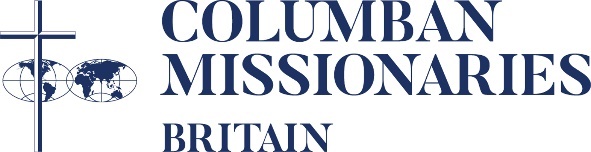 Job Title –Administration AssistantJob purposeProviding exemplary administration support to the Missionary Society of Saint Columban (the Charity) in Britain, based in the Mission Office at St. Columban’s House, Solihull. You will use and develop skills to assist primarily in the administration of fundraising and marketing activities, and to serve the administration needs of the Mission Office and the Charity. Main Tasks and ResponsibilitiesUnder the guidance and supervision of the Mission Office Administrator, the Administration Assistant will participate in and contribute primarily to the following duties:Data entry of donations, creating and updating donor records and responding to donor enquiries received by post (direct mail) and via promotional and sponsored events. Answer the telephone. This includes transferring calls, passing on messages, taking credit/debit card payments, responding to enquiries and updating donor records in the Mission Office customer relationship management database (Donorflex).Monitor Mission Office email accounts, in particular office@columbans.co.uk. This includes forwarding emails, responding to enquiries and updating donor records in the Mission Office customer relationship management database (Donorflex).Maintenance of the telephone system to serve the needs of the Mission Office and the Solihull House.Design and order promotional items, stationery and office supplies (e.g. calendar). Maintenance of our Purchase Ordering System using Sage 50 Cloud Software.Sale of merchandise (e.g. Subanen Christmas Cards), including ordering and monitoring stock, promotion/advertising, processing and sending orders. Welcome, guide and assist visitors to the Mission Office. This includes deliveries/collections by couriers and other services, suppliers and maintenance visits, and members of the general public wishing to donate, request a Mass, purchase items for sale, or meet with a priest. Maintain and update the reception area and welcome desk, including the Visitor’s Log, health & safety supplies, and Columban promotional items on display.Administration of room hire for meetings and events held at St. Columban’s House, Solihull. This includes handling enquiries, formalising the booking, keeping a diary, and briefing the ‘event organiser’.Provide secretarial and administration support to the Regional Director, Bursar, Mission Office Administrator and to the Columban community. Participate in meetings of the Mission Office staff and undertake tasks and duties that arise which contribute to effective and efficient administration in the Mission Office.Person SpecificationAdditional BenefitsAn additional week of holidayThe Charity grants up to 4 discretionary days of holiday over the Christmas period when the office is closed.Discretionary Christmas bonus.Discretionary paid compassionate leave and Occupational Sick Pay.Flexible working hours.Invitation to Charity conferences and webinars.Free parking on site.Unlimited tea and coffee.Close to Widney Manor Train Station (0.6 miles)The closing date for applications is Midnight on Wednesday 1st June 2022.We do reserve the right to close this advertisement early if we receive a high volume of suitable applications.Job Title:Administration AssistantPlace of work:	Columban Mission Office, St. Columban’s, Widney Manor Road, Solihull B93 9ABReporting to:	Mission Office AdministratorContract:Fixed term for 12 monthsDays/Hours:  22 hours per week (days and hours to be discussed with the shortlisted candidates)Salary:	£10,868 pro rata (£18,525 full time equivalent)CriteriaEssentialDesirableQualifications/trainingGCSE or equivalent in English and Maths (grade C or above)Business Administration Level 3 or equivalent qualification or experience.Additional qualifications/training in administration or fundraisingSkills/competenciesCompetency in Microsoft Office, especially Word, Excel, and OutlookAccuracy, attention to detail and an aptitude for problem solvingExcellent verbal & written communication skillsCapable of working independently and collaboratively as part of a team Confidence in building relationships with various stakeholdersCompetency in Donorflex or similar CRM database systemsCompetency in Office 365Knowledge and understanding of office telephone systemsPrevious experienceA minimum of 2 years of experience of administration workEmployment or volunteering within a CharityOffice filing systemsReception/front of houseOrganising meetings or eventsSpecial aptitudes and knowledgeConfident and courteous with people on the telephone, in person and in correspondence by letter and e-mailA team playerWilling to learn and adapt to new ways of workingResponsible for undertaking core learning for the roleAmbitious, innovative, target driven and self-motivatedEmpathy with the charitable aims of the Columban Missionaries. Discover at: www.columbans.co.uk